DEPARTMENT of HOMELAND SECURITY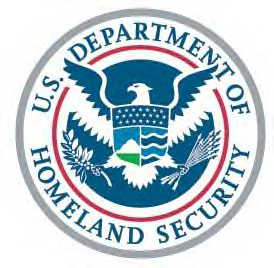 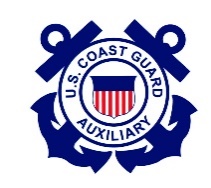 UNITED STATES COAST GUARD AUXILIARYFlotilla 014-02-06 Monmouth Beach, NJ
Minutes for the 21 March MeetingMeeting called to order at 1940.No Guests – No AwardsA short briefing was made by Fred Klapproth on a topic in Search Coordination and Execution.FC(Fred Klapproth)  - From District MeetingAssistance provided by Auxiliary in D1sr during government shutdown was best in the nation and acknowledged by Commandant.New PV and VE Workshops will be coming soon – optional“Intro to Risk Management” – all members are strongly encouraged to take. Required of Crew, ITs, VEs by 30 April.ODUs will be uniform of choice in public interactions to be consistent with CG and other services.  Consider having an outdoor ODU and a pristine indoor ODU.Boat America texts will be $1.50Strong push on recruiting and retention, e.g., strong use of social media; 30 sec spot ads Staple articles on safe boating practices to posts; see www.1790.us“Friend” Facebook and Twitter accounts – USCGAUX.D1SR and USCGAUX.VINNational website has new page for new members: cgaux.org - click on Members, then click on ”New to the Auxiliary”.Will recruit for Auxiliary at military recruiting stationsDistrict Awards Luncheon – April 6th in East Hanover, NJFrom Division MeetingFrom Vince Labbate, DCDR:Catherine Dudley’s participation in Read Across America recognizedKey events                                                               i.      SecNY Operations meeting will be April 24th at Sector.                                                             ii.      Run2Remeber – April 28th – Honoring those who made the ultimate sacrifice – Sandy Hook – Mike Roesch                                                           iii.      Ocean Fun Day – May 19th – we are co-supporting with Fl 2-2                                                           iv.      Fleet Week Parade of Ships – May 22nd                                                             v.      Heroes on the Water – July 13th – need help especially in the pmTo better manage check rides:                                                               i.      Two Div 2 members being trained as QEs                                                              ii.      Reserved dates for check ridesFrom Pat McHugh, VCDRDivision group email address has major problems; will be addressed.New Regional/Sector training being planned and will affect plans for Division Training.COW                                                               i.      Paid for two COW guests                                                             ii.      Award winners: 1.       Charlie Winch Award for Lifetime Achievement – Vincent Mancino2.       Challenge Coin – Catherine Dudley3.       PV: Flotilla 26; Individual 1st place – Fred Klapproth4.       PE: Flotilla 26; Lead IT 1st place – Fred Klapproth; 2nd place – Catherine Dudley; Non-Lead IT 1st place – Fred KlapprothFlotilla-specificWalter Lee Memorial Plaque: It’s been found! STASH added Bob Hook’s name.   Arranging for family visit to STASH to view.Thanks to Dan Smuro and Bob McNamara for helping do a huge cleanout of our storage room.Flyers/brochures available to PVs and VEs at end of meeting.Overall Flotilla member participation: 20 out of 21 members have >25 hours in 2018Time volunteered in 2018: median is 5 hrs/month; middle 50% is 2 to 21 hrs/monthVFC(Bob McNamara) – Division minutes were sent out electronically. Please notify him if the FSOs are not getting information from their SOs, and remember to send up the monthly reports.FSO-SR(Catherine Dudley) – Notes from the Read Across America were shared. Minutes from February accepted. After the letters are sent out by the Division to the Hook family,  I will call and see if we can arrange a date for the visit to the Station to view the Walter Lee Memorial Plaque.FSO-FN(Vince Mancino) – submitted electronically.  Motion to accept the finance report for the month, made and passed.HR(Fred Klapproth) –sent out electronically. Retired military could be a good source of recruits for the Auxiliary.  Bill Szilasi will be contacting some veteran groups.  A contact at Earle will put out brochures on joining the Auxiliary.FSO-IS(Dan Smuro) The flotilla analysis put out by the District was reviewed looking at Flotilla 26’s performance.  Activity compared to the number in the flotilla was a bit below the national median. Dan also sent out a list of who is in need of Risk Management Training and the websites to use.  There were some issues, you should have Java on your computer and using Explorer is the best. This must be completed by April 30.  Those with the Core Training done in 2014 must do them this year.FSO-MA(Walt Kudler) – Submitted electronically. FSO-MS(Lou Krupkin) – submitted electronically. He attached information on the internet of things, known as (IoT) which is a system of interrelated computing devices, mechanical and digital machines, objects, animals or people that are provided with unique identifiers (UIDs) and the ability to transfer data over a network without requiring human-to-human or human-to-computer interaction.  It was suggested that some of his articles be printed and distributed either at VEs or public affairs.FSO-NS(Bob McNamara) – submitted electronically.FSO-MT(Bob McNamara) – Submitted electronically.  NOTE: Mr. Seth Hunt, CO STASH will be at the April 18th meeting.  Please try to attend so we have a good showing.  Others in the Division will be invited,FSO-OP(Dan Smuro) – submitted electronically. No ActivityFSO-PE(Catherine Dudley) – The Division PE report was electronically passed down.  The NJ Safety certificates are in and a date to passed them out will be decided. Fred passed out flyers for the upcoming classes and everyone was encouraged to post some.  There are a couple of sign-ups for the April class. FSO-PV(Ben Schneider)- submitted electronically, he is in Florida. There is an event at West Marine in Atlantic Highlands on March 23. Help was not needed for that one, but there is one on March 30 in Eatontown, and Catherine volunteered to help out. FSO-VE(Dave Radeschi) – No report or activity, he is in FloridaFSO-CS(Bill Szilasi) –  Please send him anything that needs to be posted on the website.  Catherine will scan and send the picture and letter she received from the Read Across America event.FSO-CM – No activity yet, they haven’t been down at the boat for the AUXNET drills, but will be there soon.Aviation Advisor – no report, needs to get a part for the plane.Uniform and Flag(Lee Ward) – the time for the Winter Dress Blues ends March 31.  Old Business:  NoneNew Business: Walter Pereira would like to have a presentation on Navigation at PPYC.  He will be contacted by Fred about their needs/desires. A motion was made to table the discussion on the Appendices to Flotilla 2-6 Standing rules as some corrections need to be made and there was concern about the possibility of some road flooding due to the rain.Motion to Adjourn.